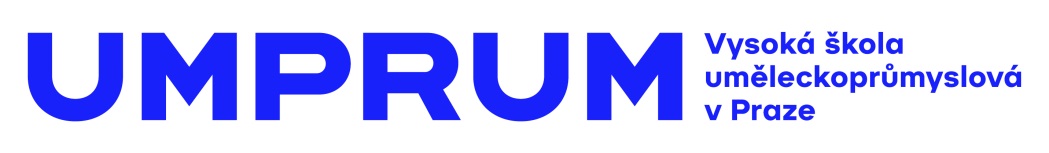 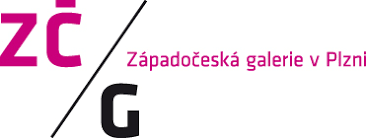 TISKOVÁ ZPRÁVAPŘIHRAJ! Aspekty spolupráce v tvorbě studentů UMPRUM

12. 5. – 1. 11. 2020Západočeská galerie v Plzni, výstavní síň Masné krámy, Pražská 18, PlzeňVýstava je otevřena denně kromě pondělí od 10 do 18 hodin.Výstava Přihraj! Aspekty spolupráce v tvorbě studentů UMPRUM reprezentuje nezastupitelnou hodnotu kooperace při vzniku nových projektů. Výstava probíhá v Západočeské galerii v Plzni až do 1. listopadu.  Spolupráce je nezbytnou součástí fungování a rozvoje lidské společnosti. Obzvláště v současné době se ukazuje, že propojení mezi jednotlivci i obory přináší lepší a komplexnější řešení nejrůznějších aktuálních potřeb a problémů. Výstava studentů UMPRUM dokazuje sílu sdílení, vzájemné pomoci i společného hledání nových alternativních řešení.  Přihraj! se předchozím velkým bienálním výstavám UMPRUM vymyká. Poprvé se představí mimo hlavní město Prahu, a to v prostorách Masných krámů Západočeské galerie v Plzni. Druhou novinkou je téma výstavy - Spolupráce. Soubor děl není jako dříve pouze výběrem toho nejlepšího, co studenti Vysoké školy uměleckoprůmyslové vytvořili, ale pojí jej spolupráce na nejrůznějších úrovních.Na projektu pracoval kurátorský tým absolventů UMPRUM v čele s Darinou Zavadilovou. Prostřednictvím vybraných děl a jejich kontextualizace kriticky nahlížejí na různé aspekty spolupráce ve školním prostředí a reflektují (ne)jedinečnou pozici autora v tvůrčím procesu. „Spolupráci přitom vnímáme jako síť vzájemných vztahů, návazností a kauzalit, ať již s výrobci, technology, zadavateli, pedagogy nebo dalšími spoluautory. Přihraj! je zde metaforou vnějšího pokynu, ale i vnitřní vůle ke spolupráci. Ta sice sama o sobě nemusí být zárukou dobrého výsledku, nabízí se však jako východisko pro tvůrčím oborům vlastní překračování disciplinárních omezení“, říká ke koncepci výstavy kurátorka Darina Zavadilová. Z 33 vystavených projektů můžeme například jmenovat zdařilou spolupráci na návrhu tramvaje URBI Tomáše Chludila, absolventa Ateliéru průmyslového designu. Na vývoji autonomní tramvaje, pracoval se specialisty ze společnosti Škoda Transportation. Jeho prioritou bylo, aby tramvaj byla bezpečná a esteticky univerzální. Diplomový projekt zaujal natolik, že se stal zaměstnancem společnosti a pracuje v nově založeném designérském oddělení. Přístup postavený na rešerších, sledování potřeb lidí i daného místa využíval Igor Machata. Student Ateliéru architektury II v projektu OKDR 2.0 navrhoval revitalizaci bývalého obchodního domu v bratislavské čtvrti Ružinov. K projektu se postavil komplexně a do revitalizace nezahrnul jen samotnou chátrající budovu, ale i její okolí a hledal optimální řešení pro toto místo. Využívá například staré výkopy pro vodní náměstí, zahrnuje rekreační a odpočinkové zóny, ale zároveň při všech navrhovaných změnách zohledňuje život na sídlišti a potřeby lidí. Na spolupráci s technology a různými specialisty staví projekty Dity Lešovské a Amálie Koppové, které se věnují tématu udržitelnosti a ekologie. Amálie Koppová, studentka Ateliéru textilní tvorby, se zabývala dalším využíváním potravinového odpadu. Z vybraných zbytků různého exotického ovoce získávala přírodní pigmenty pro barvení látek. Na vývoji spolupracovala s UPM a zároveň si musela vybudovat síť dodavatelů potřebných surovin. Dita Lešovská z Ateliéru designu nábytku a interiéru ve spolupráci se sklářskou firmou Brokis zpracovávala skleněný recyklát. Se střepy experimentovala, zjišťovala jejich chování v různých situacích a ve výsledku vytvořila desky, které se staly součástí dřevěných šperkovnic. Zhodnotit dokázala i drobné kazy, které při sklářské výrobě vznikaly – dírky ve skle posloužily jako formy pro odlévání stříbrných šperků.Jinou formu spolupráce, a to mezi různými obory, dokládá Krabička s rozkládacím divadélkem Barbory Satranské z Ateliéru ilustrace a grafiky a Kláry Němečkové z Ateliéru produktového designu. V rámci společného semestrálního úkolu navrhly malé domácí stínové divadlo. Došlo zde k přínosnému propojení různých technických efektů a výtvarného zpracování. „Spolupráci ať už na jakékoli úrovni vnímáme jako velmi důležitou součást výuky a přidanou hodnotu, kterou může UMPRUM svým studentům do budoucna dát. Uvědomujeme si, že bez kontaktů, dovednosti komunikovat napříč různými obory a alespoň základní představy, jak funguje kooperace mezi firmami a institucemi, mají studenti výrazně těžší start pro vlastní praxi. Prohloubení těchto ne ihned patrných dovedností a velmi důležitých vazeb, bylo jedním z hlavních bodů, na které jsem se při svém nástupu chtěl zaměřit. S potěšením můžu říci, že se prohlubování spolupráce škole daří a tato výstava je tomu důkazem,“ říká rektor UMPRUM prof. Jindřich Vybíral Vzájemná propojenost a síť vazeb je zachycena i v architektonickém ztvárnění a grafickém vizuálu výstavy odkazujícím na jakousi mapu či herní plán. Pro instalaci byly využity různé stavební materiály, které po deinstalaci expozice mohou být opět plnohodnotně využity. U příležitosti výstavy byl zároveň vydán katalog seznamující s jednotlivými díly a jejich autory formou rozhovorů. O plánovaném doprovodném programu Vás budeme dodatečně informovat. Koncepce výstavy: Darina Zavadilová, Klára Peloušková, Vojtěch Märc, Alžběta Brůhová
Kurátoři: Darina Zavadilová, Klára Peloušková, Vojtěch Märc, Martin Vaněk, Markéta Vinglerová, Alžběta Brůhová; Petra Kočová (ZČG)
Vystavující autoři: Barbora Indráková, Igor Machata, Jakub Herza, Marie Stefanová, Vojtěch Tecl, Aneta Honzová, Barbora Vildová, Dita Lešovská, Michael Rosa, Radek Brezar, Nela Kuhnová, Karolína Vintrová, Tomáš Chludil, Anežka Minaříková, Barbora Satranská, Klára Němečková, Cindy Kutíková, Jakub Delibalta, Daniel Kinský, Jan Šindler, Marie Urbánková, Vít Škop, Aleš Hnátek, Amálie Koppová, Barbora Procháková, David Ramdan, František Jungvirt, Jan Grabowski, Martin Franček, Ondřej Stára, Vojtěch Bašta, Barbora Dayef, David Nosek, Jan Kolský, Lea Petříková, Marie Tučková, Vojtěch Novák
Grafické zpracování: Josefína Karlíková
Architektonické řešení výstavy: Alžběta BrůhováDěkujeme za podporu: Škoda Transportation, Joinmusic, Adfors Saint – Gobain, Domys,                                    Plzeňský kraj, Ministerstvo kulturyO Vysoké škole uměleckoprůmyslové v Praze 
Vysoká škola uměleckoprůmyslová v Praze byla založena v roce 1885. Po celou dobu své existence se řadí mezi nejkvalitnější vzdělávací instituce v zemi. Důkazem je množství úspěšných absolventů, kteří patří mezi respektované odborníky s prestiží přesahující hranice České republiky. Škola se dělí na katedry architektury, designu, volného umění, užitého umění, grafiky a katedru teorie a dějin umění. Jednotlivé katedry se dále člení dle své odborné specializace na ateliéry, vedené uznávanými osobnostmi české umělecké scény. Dvakrát do roku je škola otevřena veřejnosti při prezentacích studentských prací “Artsemestr“. Každoročně pořádá více než 15 výstavních akcí, z toho polovinu v zahraničí. Pražská UMPRUM, jako jediná středo a východoevropská škola, figuruje v indexech prestižních evropských a světových uměleckých učilišť. V celosvětovém hodnocení QS World University Rankings zaujala pozici mezi 50-100 nejprestižnějšími uměleckými škol světa.O Západočeské galerii v Plzni
Západočeská galerie v Plzni patří k nejvýznamnějším galerijním institucím v České republice. Její sbírky pokrývají období od 14. století po současnost a vedle jednotlivých špičkových děl obsahují kvalitní soubory umění 19. století, umění přelomu století a české moderny, zahrnující zvláště hodnotnou sbírku kubismu. Sbírkový fond čítá v současnosti na 10 000 děl. K výstavním účelům využívá Západočeská galerie dva historické objekty v centru města - „Masné krámy“, někdejší středověkou tržnici, která slouží jako výstavní síň od r. 1972 a goticko-renesanční dům č. p. 13 v Pražské ulici. Důležitou součástí činnosti galerie se staly bohaté kulturní programy zahrnující besedy, přednášky a hudební i literární pořady.ZČG také spravuje jeden z tzv. Loosových interiérů v Plzni, a sice Semlerovu rezidenci na Klatovské třídě 110. Byt rodiny Oskara Semlera z let 1931–1934 tvoří vrchol činnosti Adolfa Loose v Plzni a zároveň unikát mezi památkami architektury 20. století v České republice.Další informace:
Mgr. Kamila Stehlíková
Vysoká škola uměleckoprůmyslová v Praze
náměstí Jana Palacha 80, 116 93 Praha 1
tel: 251 098 262 / mobil: 739 304 060 / stehlikova@vsup.cz / www.umprum.cz Další informace:
Mgr. Gabriela Darebná
Západočeská galerie v Plzni
Pražská 13, 301 00 Plzeň
tel: 377 908 514 / mobil: 770 128 262 / darebna@zpc-galerie.cz / www.zpc-galerie.cz  